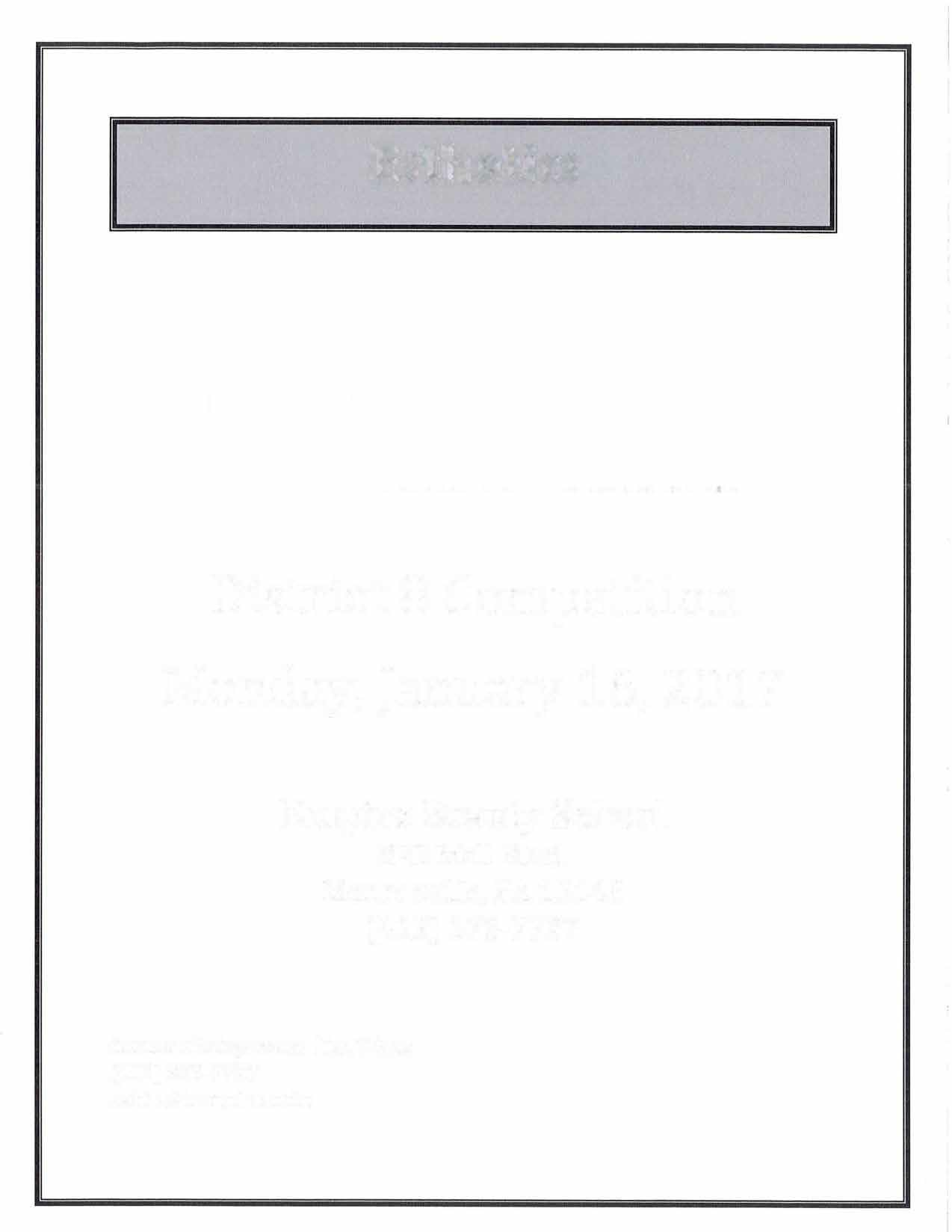 ESTHETICSDistrict 8 CompetitionJanuary 15, 2024Theme: “Doll Face”CELL PHONES MAY NOT BE USED OR TAKEN OUT IN THE COMPETITION AREASkills USA: District 8 CompetitionEsthetics ContestPurpose:To evaluate each contestant's preparation for employment and to recognize outstanding students for excellence and professionalism in the field of esthetics.Clothing Requirements:MEN: White polo, black dress slacks, black socks and black leather work or dress shoes. Optional: white professional smockWOMEN: White top, black dress slacks, black socks or black or skin-tone hose, and black leather work or dress shoes.Optional: white professional smockMODELS: business like, white, collarless blouse; black dress slacks or skirt, black or skin-tone hose and black shoesEligibilityOpen to active Skills-USA members enrolled in Cosmetology Career and Technical ProgramEquipment and Materials:Provided by host site:Stations with mirrors and styling chairsPaper towelsFirst aid kitAccess to waterSanex stripsProvided by CompetitorModelMust have hair pulled back away from face with a white or black headband, must have a clean, cosmetic free face, and must not have any earrings, facial piercing or necklaces.Models will not be required to take the skill-related test.A typewritten description of the theme to be used in the fantasy make-up application portion of the contestMust be contained in a plastic sleeve and handed in at the contest siteSupplies needed to perform a basic facial and make up applicationCleanserMassage reamTonerMoisturizerProfessional make-up brushesDisposable applicatorsHead bandFoundation make-upConcealerEye shadow, eyebrow pencilsPowder blush or other cheek colorLipstick, lip liner, lip glossTweezers and scissorsWater bottleMascaraLoose or pressed powderDisinfecting agent/hand sanitizerFantasy make-up suppliesTowelsShort make-up capePortable kit organizerPlastic bag for disposal of wasteStrip or individual eyelashes and adhesiveCotton/Q-tips, toothpicks/orangewood sticksBowl for water, spongesGlovesBlood spill kitProper draping suppliesFoundation make-upConcealerEye shadow, eyebrow pencilsPowder blush or other cheek colorLipstick, lip liner, lip glossTweezers and scissorsWater bottleMascaraLoose or pressed powderDisinfecting agent/hand sanitizerFantasy make-up suppliesTowelsShort make-up capePortable kit organizerPlastic bag for disposal of wasteStrip or individual eyelashes and adhesiveCotton/Q-tips, toothpicks/orangewood sticksBowl for water, spongesGlovesBlood spill kitProper draping suppliesEsthetics Theme:DOLL FACETheatrical Make up CompetitionCreate an interpretation of Doll Face using theatrical make upThe theme must be followedThe clothing must reflect the theme.Props may be included, but they are not necessary.Contest Specifications:Set up can only consist of items needed for the specific application in progress. Time will be allowed between each contest to reset the table. All products and solutions must be labeled.All contestants must keep their working area clean and organized.Once time is called, the contestant must stop working. Touching the model after time is called will result in penalty points.BASIC FACIAL. Time allotted: 30 minutesThe contestant will complete the application of cleansing cream massage cream and toner. Contestants will need to demonstrate basic facial and massage skills.DAYTIME MAKE-UP. Time allotted: 45 minutesContestants will complete a daytime make-up application. Colors should conform to the model’s skin tone.FANTASY MAKE-UP. Time allotted: 1 hourAll artwork must be done during the fantasy make-up application.Items allowed for the fantasy make-up application:All make-up products designed for use on the faceGrease paintFalse eyelashesRhinestones and glitterTheatrical accessoriesReference pictures may be brought into the contest area. Contest Guidelines:Set-up can only consist of items needed for the specific application in progress. Time will be allowed between each contest to reset the table. All products and solutions must be labeled.All contestants must keep their working area clean and organized.Once time is called, contestants must stop working. Touching the model after time is called will result in penalty points.SKILLSUSA DISTRICT 8 COMPETITION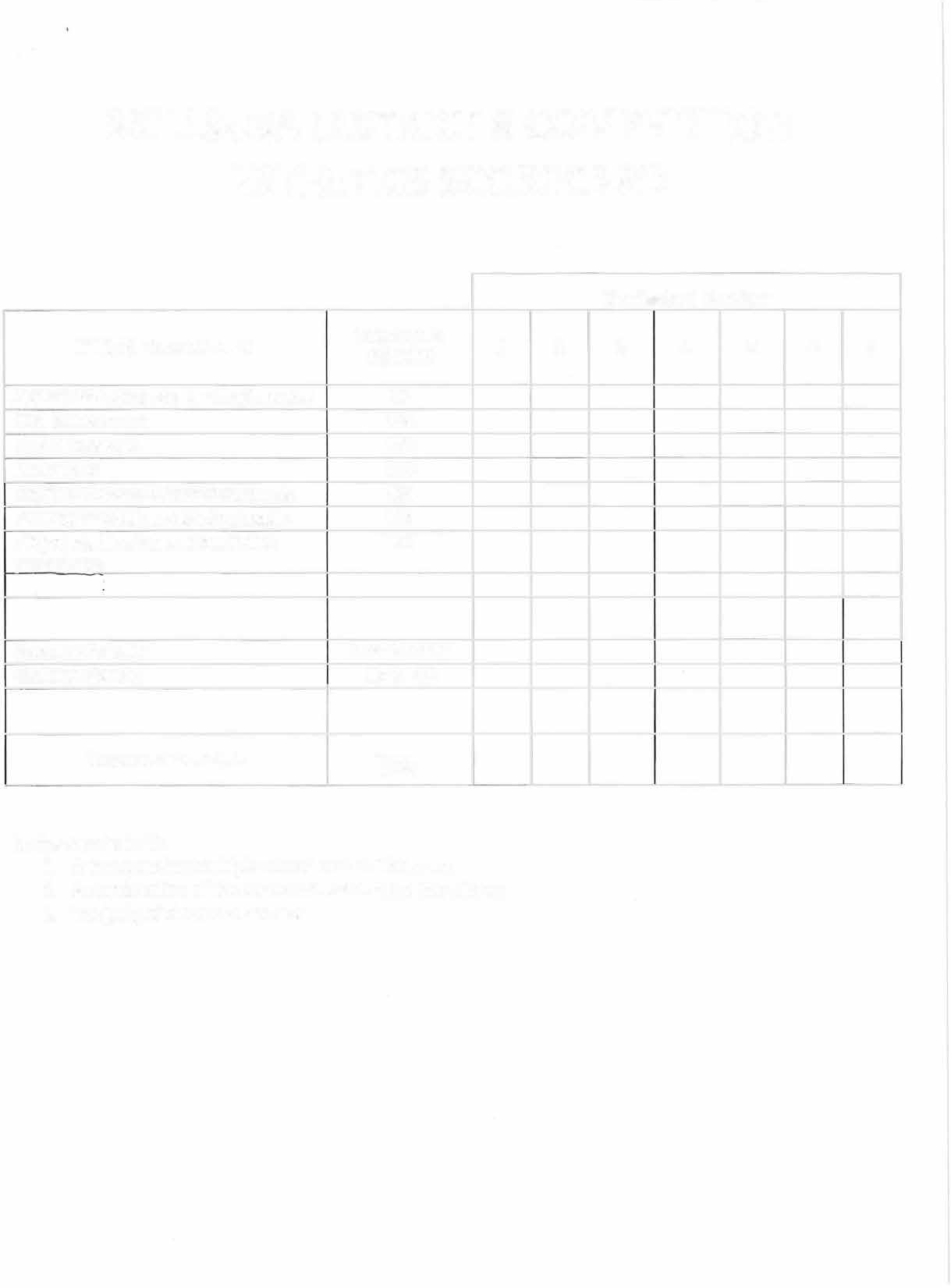 ESTHETICS SCORECARDIn the event of a tieA ten-question multiple choice quiz will be givenA combination of the scores will determine the winnerThe judges' decisions are finalContestant NumberContestant NumberContestant NumberContestant NumberContestant NumberContestant NumberContestant NumberITEMS EVALUATEDITEMS EVALUATEDPOSSIBLE POINTS1234567Appropriate products for all skin areasAppropriate products for all skin areas50Facial massageFacial massage200Basic facialBasic facial200Daytime makeup application/resultsDaytime makeup application/results200Fantasy makeup application/resultsFantasy makeup application/results200Proper sterilization and sanitation proceduresProper sterilization and sanitation procedures150Clothing Penalty For safety violationsClothing Penalty For safety violationsUp to -50or unprofessional attire.or unprofessional attire.Total Possible PointsTotal Possible Points1000